DUBAI PLAYA  07 DÍAS / 05 NOCHES
DUBAI, ABU DHABISALIDAS: DIARIASITINERARIODÍA 01 	MEXICO - DUBAIA la hora indicada presentarse en el aeropuerto para abordar su vuelo con destino a Dubái. Noche a bordo. DÍA 02	DUBAILlegada al aeropuerto de Dubái. Traslado al hotel y alojamiento. DÍA 03	DUBAIDesayuno buffet. Excursión incluida de medio día a Dubái clásico que nos proporcionara una visión de la antigua ciudad de Dubái. Visitaremos la zona de Bastakia con sus antiguas casas de comerciantes, galerías, restaurantes y cafés. Continuando con visita panorámica por fuera del Museo de Dubái en forma de fortaleza. (El museo está cerrado).  Luego, embarcamos en una "Abra" (taxi fluvial) para tener una sensación atmosférica de la otra orilla de la ensenada. Continuaremos hacia el exótico y aromático Zoco de las Especies y los bazares de oro de los más conocidos en el mundo. Almuerzo en restaurante local. Finaliza el tour y regreso al hotel.  Posibilidad de hacer opcionalmente una cena a bordo del crucero típico “Dhow”– barco tradicional que se utilizaba hasta los años 70 del siglo pasado, para transportar las mercancías desde los países vecinos a los Emiratos - navegando por la desenada de Dubái conocida por Dubai Marina en el que se puede disfrutar de las espectaculares vistas de los grandes edificios iluminados. Alojamiento. DÍA 04	DUBAIDesayuno buffet. Posibilidad de hacer visita opcional de Dubái Moderno que nos concede la oportunidad de conocer la ciudad más desarrollada del planeta, la ciudad del mañana donde hay incomparables proyectos en construcción: Comienza la visita de Souk Madinat Jumeirah donde podemos admirar las artesanías típicas del país y sacar fotos del icónico hotel de Burj Al Arab (La Vela), el hotel más alto del mundo. Traslado para la isla de la palmera “Palm Jumeirah” para ver el hotel Atlantis The Palm, regreso en el monorraíl (que nos dará oportunidad de ver toda la palmera con sus ramos), bajar del monorraíl para coger el vehículo que nos llevara a la Marina de Dubái, el proyecto maestro costero más grande en su estilo y vemos modelos de estos asombrosos proyectos con las correspondientes explicaciones y una presentación muy completa, tendremos la oportunidad de ver prototipos de viviendas y de conocer más sobre el apasionante futuro del comercio y los negocios en el Emirato. Llegada a la zona de Burj Khalifa, la torre más alta del mundo de 828 metros. Finalizar la visita y posibilidad de dejar los clientes en Dubái Mall que es el centro comercial más grande del mundo para hacer compras o llevarlos al hotel.DÍA 05	DUBAI - ABU DHABIDesayuno buffet. Posibilidad de hacer Excursión opcional de día completo a Abu Dhabi, capital de los Emiratos considerado el Manhattan de Medio Oriente y el centro administrativo del país. Para ir a Abu Dhabi se pasa por Jebel Ali y su Zona Franca – el puerto artificial más grande del mundo. Al llegar a Abu Dhabi, se visita la Gran Mezquita del Sheikh Zayed que es la tercera más grande del mundo con capacidad de hasta 40 mil personas. Continuar la visita dirigiéndose a la zona moderna AL BATEEN donde están Los Palacios de los Sheiks Emartis y también se pasa por el Palacio de residencia del actual Sheikh que fue igualmente residencia del Sheikh Zayed, vamos al paseo marítimo conocido por “el Corniche” donde pueden tomar fotos panorámicas de la ciudad de Abu Dhabi, luego una panorámica por fuera del hotel 	 que es el hotel más lujoso del mundo de 7 estrellas, entrada al palacio presidencial de Qasr Al Watan. Almuerzo en un hotel de lujo tipo Intercontinental. Continuar con panorámica para sacar fotos por fuera de parque Ferrari.  Regreso a Dubái, Llegada y alojamiento hotelDÍA 06	DUBAIDesayuno y mañana libre, en el que sugerimos dediquen la mañana para completar sus compras. Por la tarde posibilidad de excursión opcional de safari por las dunas, salida entre las 15.00 y 15.30 horas, para salir al safari del desierto en lujosos vehículos 4 X 4 (caben hasta 6 personas en cada vehículo) que los llevan a un encuentro personal con un mundo diferente, donde disfrutaran de la excitación de viajar sobre las dunas de arena. La ruta pasa por granjas de camellos y un paisaje espectacular que brinda una excelente oportunidad para tomar fotos. Pararemos por donde podremos apreciar la magia y la gloria de la puesta de sol en Arabia y la eterna belleza del desierto y hacer surfing en la arena llegando finalmente al campamento envuelto en un ambiente tradicional árabe, donde se puede montar en camello, fumar la aromática Shisha (pipa de agua), tatuarse con henna, o simplemente admirar el festín a la luz de la luna cenando un buffet árabe a la parrilla con ensaladas frescas y barbacuás de carne y pollo teniendo como postre frutas. Mientras se cene, se disfruta de un espectáculo folklórico árabe con bailarina de la Danza del Vientre. (Durante el mes de Ramadán no se permiten los bailes). Regreso al hotel y alojamiento.DÍA 07	DUBAIDesayuno. A la hora prevista, traslado al aeropuerto de Dubái tomar su vuelo de regreso a la Ciudad de México.-------------------------------------------------------------------------------------------
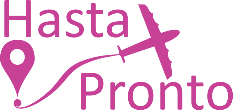 TARIFAS POR PERSONA TEMPORADA BAJATARIFAS POR PERSONA TEMPORADA ALTAIMPUESTOS Precios vigentes hasta el 31 de octubre del 2024, sujeto a disponibilidad.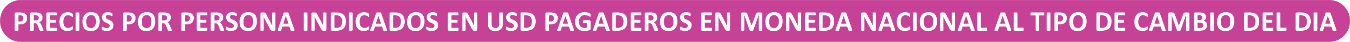 – Precios sujetos a cambio sin previo aviso y a disponibilidad.– Aplica suplemento de temporada alta (navidad, año nuevo, semana santa y días festivos).–  Tarifa de infante de 0 a 1 año 11 meses de edad, consultar tarifa. De 2 años en adelante se considera tarifa de adulto.–  Consulte suplemento para cena de fin de año.–  Precio no valido durante fechas de eventos y ferias. –  Mínimo dos pasajeros viajando juntos.– El itinerario puede sufrir modificaciones por condiciones climatológicas u otros aspectos no previsibles. HOTELESLista de hoteles más utilizados. Los pasajeros pueden ser alojados en hoteles descritos o similares de igual categoría.INCLUYEBoleto de avión México – Dubái – México volando en clase turista.Traslados APTO – HTL – APTO en servicio regular. 05 noches de alojamiento en categoría indicada.Medio día visita Dubái clásico con un almuerzo en restaurante típico.Régimen alimenticio según itinerario.Asistencia en español en todos los servicios contratados.Agua mineral + Dátiles + Toallitas húmedas a la llegada. Visitas según itinerario.Documentos se entregan en formato electrónico. NO INCLUYEGastos personales y extras en el hotel.Propinas.Ningún servicio no especificado.Excursiones opcionales (sujetas a mínimo de participantes).Impuesto hotelero pagadero en destino 4 - 5 USD aprox. por habitación por noche.Impuestos aéreos.CategoríaTPL / DBLSGL5*$1,155 USD$1,785 USDCategoríaTPL / DBLSGL5*$1,865 USD$3,215 USDImpuestos Aéreos$899CIUDADHOTELDUBÁIAMWAJ ROTANA O SIMILAR